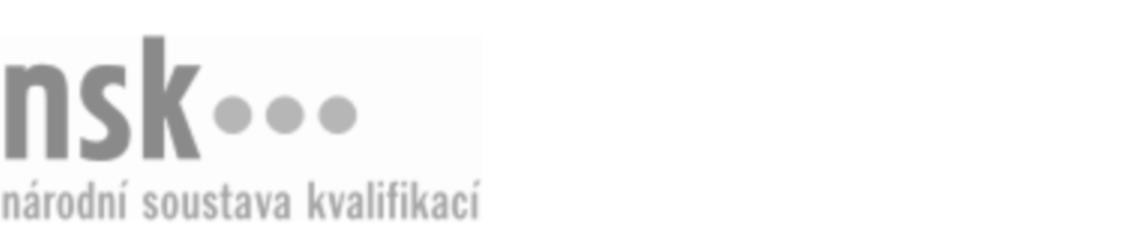 Autorizované osobyAutorizované osobyAutorizované osobyAutorizované osobyAutorizované osobyAutorizované osobyZáklady managementu kvality (kód: 62-005-R) Základy managementu kvality (kód: 62-005-R) Základy managementu kvality (kód: 62-005-R) Základy managementu kvality (kód: 62-005-R) Základy managementu kvality (kód: 62-005-R) Základy managementu kvality (kód: 62-005-R) Autorizující orgán:Ministerstvo průmyslu a obchoduMinisterstvo průmyslu a obchoduMinisterstvo průmyslu a obchoduMinisterstvo průmyslu a obchoduMinisterstvo průmyslu a obchoduMinisterstvo průmyslu a obchoduMinisterstvo průmyslu a obchoduMinisterstvo průmyslu a obchoduMinisterstvo průmyslu a obchoduMinisterstvo průmyslu a obchoduSkupina oborů:Ekonomie (kód: 62)Ekonomie (kód: 62)Ekonomie (kód: 62)Ekonomie (kód: 62)Ekonomie (kód: 62)Povolání:Kvalifikační úroveň NSK - EQF:6666666666Platnost standarduPlatnost standarduPlatnost standarduPlatnost standarduPlatnost standarduPlatnost standarduStandard je platný od: 31.08.2010Standard je platný od: 31.08.2010Standard je platný od: 31.08.2010Standard je platný od: 31.08.2010Standard je platný od: 31.08.2010Standard je platný od: 31.08.2010Základy managementu kvality,  28.03.2024 13:40:57Základy managementu kvality,  28.03.2024 13:40:57Základy managementu kvality,  28.03.2024 13:40:57Základy managementu kvality,  28.03.2024 13:40:57Strana 1 z 2Autorizované osobyAutorizované osobyAutorizované osobyAutorizované osobyAutorizované osobyAutorizované osobyAutorizované osobyAutorizované osobyAutorizované osobyAutorizované osobyAutorizované osobyAutorizované osobyK této profesní kvalifikaci nejsou zatím přiřazeny žádné autorizované osoby.K této profesní kvalifikaci nejsou zatím přiřazeny žádné autorizované osoby.K této profesní kvalifikaci nejsou zatím přiřazeny žádné autorizované osoby.K této profesní kvalifikaci nejsou zatím přiřazeny žádné autorizované osoby.K této profesní kvalifikaci nejsou zatím přiřazeny žádné autorizované osoby.K této profesní kvalifikaci nejsou zatím přiřazeny žádné autorizované osoby.Základy managementu kvality,  28.03.2024 13:40:57Základy managementu kvality,  28.03.2024 13:40:57Základy managementu kvality,  28.03.2024 13:40:57Základy managementu kvality,  28.03.2024 13:40:57Strana 2 z 2